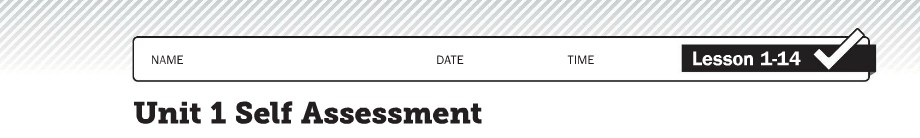 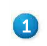 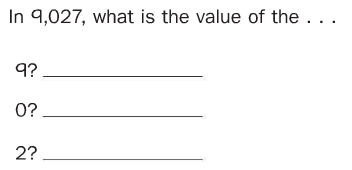 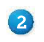 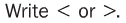 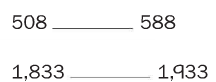 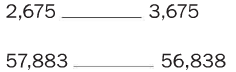 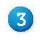 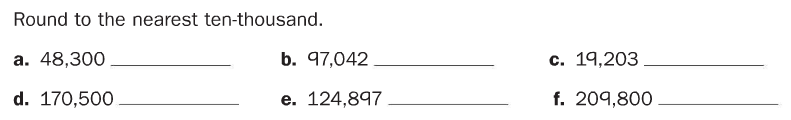 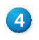 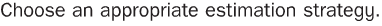 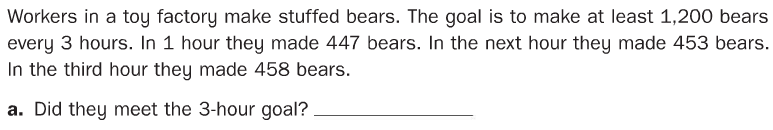 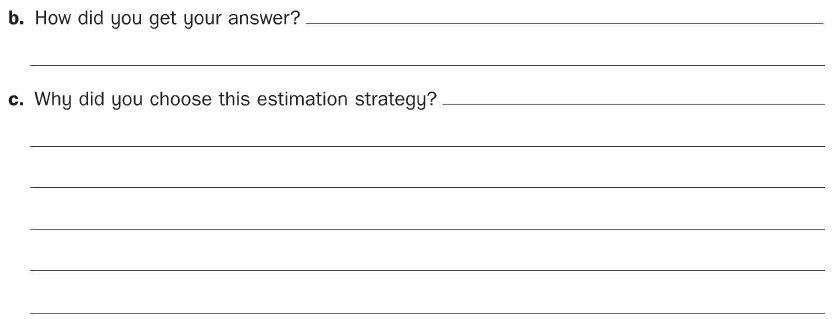  Make an estimate and then solve using U.S. traditional addition.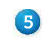 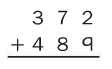 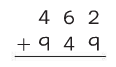 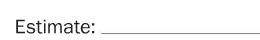  Make an estimate and then solve using U.S. traditional subtraction. 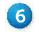 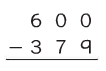 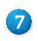 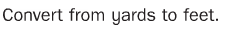 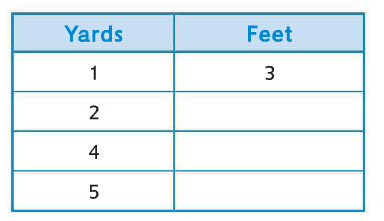 Explain how you figured out how many feet are in 5 yards. _______________________________________________________________________________________________________________________________________________________________________________________________________________________________________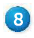 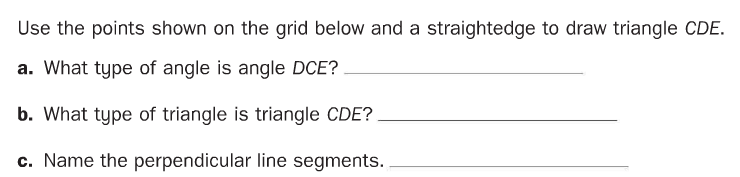 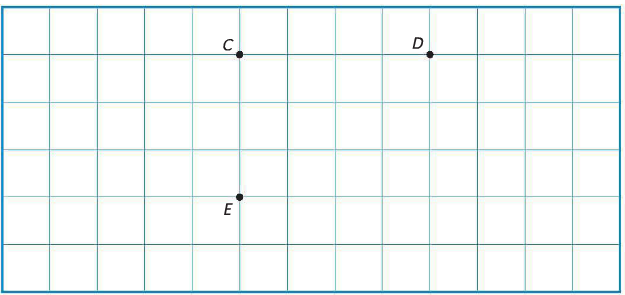 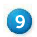 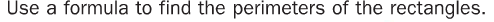 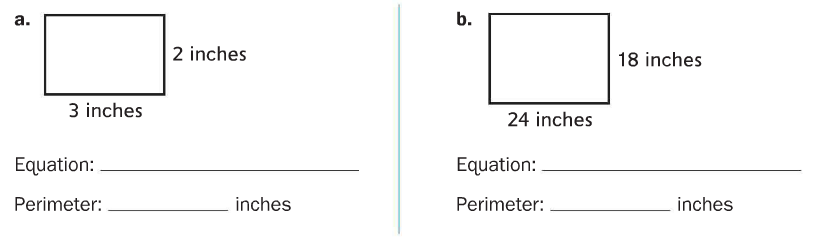 c. Explain how you found the perimeter for problem 9b. _______________________________________________________________________________________________________________________________________________________________________________________________________________________________________